 SỞ TƯ PHÁP TỈNH TÂY NINH:HỎI – ĐÁP PHÁP LỆNH ƯU ĐÃI NGƯỜI CÓ CÔNG VỚI CÁCH MẠNG(có hiệu lực thi hành từ ngày 01 tháng 7 năm 2021)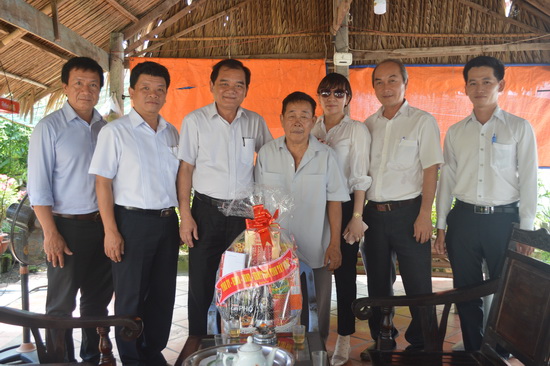 (Ảnh: Lãnh đạo tỉnh Tây Ninh thăm gia đình chính sách,nguồn https://baotayninh.vn)1. Hỏi: Đối tượng nào được hưởng chế độ ưu đãi người có công với cách mạng?Đáp: Người có công với cách mạng và thân nhân của người có công với cách mạng bao gồm cha đẻ, mẹ đẻ, vợ hoặc chồng, con (con đẻ, con nuôi), người có công nuôi liệt sĩ là đối tượng được hưởng chế độ ưu đãi người có công với cách mạng.2. Hỏi: Đối tượng người có công với cách mạng được hưởng chế độ ưu đãi là những đối tượng nào?Đáp: Người có công với cách mạng được hưởng chế độ ưu đãi bao gồm:- Người hoạt động cách mạng trước ngày 01 tháng 01 năm 1945;- Người hoạt động cách mạng từ ngày 01 tháng 01 năm 1945 đến ngày khởi nghĩa tháng Tám năm 1945;- Liệt sĩ;- Bà mẹ Việt Nam anh hùng;- Anh hùng Lực lượng vũ trang nhân dân;- Anh hùng Lao động trong thời kỳ kháng chiến;- Thương binh, bao gồm cả thương binh loại B được công nhận trước ngày 31 tháng 12 năm 1993; người hưởng chính sách như thương binh;- Bệnh binh;- Người hoạt động kháng chiến bị nhiễm chất độc hoá học;- Người hoạt động cách mạng, kháng chiến, bảo vệ Tổ quốc, làm nghĩa vụ quốc tế bị địch bắt tù, đày;- Người hoạt động kháng chiến giải phóng dân tộc, bảo vệ Tổ quốc, làm nghĩa vụ quốc tế;- Người có công giúp đỡ cách mạng.3. Hỏi: Người có công với cách mạng và thân nhân của người có công với cách mạng được hưởng chế độ ưu đãi gì?Đáp: Tùy từng đối tượng, người có công với cách mạng và thân nhân của người có công với cách mạng được hưởng chế độ ưu đãi chủ yếu như sau:- Trợ cấp hằng tháng, phụ cấp hằng tháng, trợ cấp một lần;- Các chế độ ưu đãi khác bao gồm:+ Bảo hiểm y tế;+ Điều dưỡng phục hồi sức khỏe;+ Cấp phương tiện trợ giúp, dụng cụ chỉnh hình, phương tiện, thiết bị phục hồi chức năng cần thiết theo chỉ định của cơ sở chỉnh hình, phục hồi chức năng thuộc ngành lao động - thương binh và xã hội hoặc của bệnh viện tuyến tỉnh trở lên;+ Ưu tiên trong tuyển sinh, tạo việc làm;+ Hỗ trợ để theo học đến trình độ đại học tại các cơ sở giáo dục thuộc hệ thống giáo dục quốc dân;+ Hỗ trợ cải thiện nhà ở căn cứ vào công lao, hoàn cảnh của từng người hoặc khi có khó khăn về nhà ở;+ Miễn hoặc giảm tiền sử dụng đất khi được Nhà nước giao đất ở, chuyển mục đích sử dụng đất sang đất ở, công nhận quyền sử dụng đất ở, khi được mua nhà ở thuộc sở hữu của Nhà nước;+ Ưu tiên giao hoặc thuê đất, mặt nước, mặt nước biển; ưu tiên giao khoán bảo vệ và phát triển rừng;+ Vay vốn ưu đãi để sản xuất, kinh doanh;+ Miễn hoặc giảm thuế theo quy định của pháp luật.4. Hỏi: Việc thực hiện chính sách, chế độ ưu đãi người có công với cách mạng và thân nhân của người có công với cách mạng trên nguyên tắc nào?Đáp: Việc thực hiện chính sách, chế độ ưu đãi người có công với cách mạng và thân nhân của người có công với cách mạng trên 06 nguyên tắc sau:Một là, chăm lo sức khỏe, đời sống vật chất, tinh thần của người có công với cách mạng và thân nhân của người có công với cách mạng là trách nhiệm của Nhà nước và xã hội. Nhà nước khuyến khích các tổ chức, cá nhân quan tâm, giúp đỡ và thực hiện chính sách, chế độ ưu đãi người có công với cách mạng.Hai là, chế độ ưu đãi người có công với cách mạng và thân nhân của người có công với cách mạng phải được xác định và điều chỉnh phù hợp với điều kiện kinh tế - xã hội của đất nước trong từng thời kỳ; bảo đảm mức sống của người có công với cách mạng bằng hoặc cao hơn mức trung bình của cộng đồng dân cư nơi cư trú.Ba là, người có công với cách mạng thuộc nhiều đối tượng thì được hưởng trợ cấp, phụ cấp của nhiều đối tượng; đối với trợ cấp người phục vụ và chế độ ưu đãi khác thì chỉ hưởng mức cao nhất của một chế độ ưu đãi.Bốn là, Người có công với cách mạng, thân nhân của người có công với cách mạng quy định tại khoản 12 Điều 16 và khoản 1 Điều 31 của Pháp lệnh này chết thì người hoặc tổ chức thực hiện mai táng được hưởng trợ cấp mai táng theo mức quy định của pháp luật về bảo hiểm xã hội; trường hợp thuộc nhiều đối tượng thì chỉ hưởng một trợ cấp mai táng.- Khoản 12 Điều 16 quy định về “Chế độ ưu đãi đối với thân nhân của liệt sĩ” như sau: “Trợ cấp mai táng đối với người hoặc tổ chức thực hiện mai táng khi đối tượng quy định tại khoản 3 Điều này đang hưởng trợ cấp hằng tháng chết, trừ trường hợp đối tượng quy định tại khoản 10 Điều này chết”.- Khoản 3 Điều 16 quy định về “Chế độ ưu đãi đối với thân nhân của liệt sĩ” như sau: Trợ cấp tuất hằng tháng đối với những người sau đây:a) Cha đẻ, mẹ đẻ, con liệt sĩ chưa đủ 18 tuổi hoặc từ đủ 18 tuổi trở lên nếu còn tiếp tục đi học hoặc bị khuyết tật nặng, khuyết tật đặc biệt nặng, người có công nuôi liệt sĩ; trường hợp có nhiều liệt sĩ thì theo các mức thân nhân của hai liệt sĩ, thân nhân của ba liệt sĩ trở lên;b) Vợ hoặc chồng liệt sĩ”.- Khoản 10 Điều 16 quy định về “Chế độ ưu đãi đối với thân nhân của liệt sĩ” như sau: “Vợ hoặc chồng liệt sĩ lấy chồng hoặc vợ khác mà nuôi con liệt sĩ đến tuổi trưởng thành hoặc chăm sóc cha đẻ, mẹ đẻ liệt sĩ khi còn sống hoặc vì hoạt động cách mạng mà không có điều kiện chăm sóc cha đẻ, mẹ đẻ liệt sĩ khi còn sống thì hưởng chế độ ưu đãi như sau:a) Trợ cấp tuất hằng tháng;b) Bảo hiểm y tế”.- Khoản 1 Điều 31 quy định về “Chế độ ưu đãi đối với thân nhân của người hoạt động kháng chiến bị nhiễm chất độc hóa học” như sau: “Trợ cấp hằng tháng đối với con đẻ bị dị dạng, dị tật có liên quan đến phơi nhiễm chất độc hóa học có tỷ lệ tổn thương cơ thể từ 61% trở lên”.Trường hợp các đối tượng này đồng thời thuộc đối tượng hưởng trợ cấp mai táng theo quy định của pháp luật về bảo hiểm xã hội thì hưởng trợ cấp mai táng theo quy định của pháp luật về bảo hiểm xã hội; trường hợp đồng thời thuộc đối tượng được hưởng chế độ mai táng do ngân sách nhà nước bảo đảm theo quy định của văn bản quy phạm pháp luật khác thì hưởng một chế độ mai táng với mức cao nhất.Năm là, người có công với cách mạng chết mà có thân nhân hưởng trợ cấp tuất hằng tháng theo quy định của Pháp lệnh này thì thân nhân của người có công với cách mạng được hưởng trợ cấp tuất hằng tháng như sau:- Thân nhân của hai người có công với cách mạng trở lên được hưởng tối đa hai suất trợ cấp tuất hằng tháng, trừ trường hợp quy định tại điểm a khoản 3 Điều 16 của Pháp lệnh này;Điểm a khoản 3 Điều 16 quy định về “Chế độ ưu đãi đối với thân nhân của liệt sĩ” như sau: “Trợ cấp tuất hằng tháng đối với những người sau đây: Cha đẻ, mẹ đẻ, con liệt sĩ chưa đủ 18 tuổi hoặc từ đủ 18 tuổi trở lên nếu còn tiếp tục đi học hoặc bị khuyết tật nặng, khuyết tật đặc biệt nặng, người có công nuôi liệt sĩ; trường hợp có nhiều liệt sĩ thì theo các mức thân nhân của hai liệt sĩ, thân nhân của ba liệt sĩ trở lên”.- Thân nhân của một liệt sĩ đồng thời là thân nhân của hai người có công với cách mạng trở lên được hưởng trợ cấp tuất hằng tháng của một liệt sĩ và trợ cấp tuất hằng tháng của một người có công với cách mạng;- Thân nhân của hai liệt sĩ trở lên và đồng thời là thân nhân của người có công với cách mạng thì hưởng trợ cấp tuất hằng tháng đối với thân nhân của liệt sĩ theo quy định tại điểm a khoản 3 Điều 16 của Pháp lệnh này;Điểm a khoản 3 Điều 16 quy định về “Chế độ ưu đãi đối với thân nhân của liệt sĩ” như sau: “Trợ cấp tuất hằng tháng đối với những người sau đây: Cha đẻ, mẹ đẻ, con liệt sĩ chưa đủ 18 tuổi hoặc từ đủ 18 tuổi trở lên nếu còn tiếp tục đi học hoặc bị khuyết tật nặng, khuyết tật đặc biệt nặng, người có công nuôi liệt sĩ; trường hợp có nhiều liệt sĩ thì theo các mức thân nhân của hai liệt sĩ, thân nhân của ba liệt sĩ trở lên”.- Thân nhân của người có công với cách mạng mà người có công đó thuộc hai đối tượng người có công với cách mạng trở lên thì được hưởng trợ cấp tuất hằng tháng của một đối tượng;- Con của người có công với cách mạng từ đủ 18 tuổi trở lên nếu đã hưởng trợ cấp tuất hằng tháng trong thời gian theo học tại một cơ sở giáo dục nghề nghiệp, cơ sở giáo dục đại học hoặc đang hưởng trợ cấp tuất hằng tháng trong thời gian theo học tại một cơ sở giáo dục nghề nghiệp, cơ sở giáo dục đại học mà thôi học hoặc bị buộc thôi học thì không được hưởng trợ cấp tuất hằng tháng.Sáu là, thân nhân của người có công với cách mạng thuộc trường hợp được hưởng thêm trợ cấp tuất nuôi dưỡng hằng tháng thì hưởng một suất trợ cấp tuất nuôi dưỡng hằng tháng.5. Hỏi: Những hành vi nào bị nghiêm cấm trong lĩnh vực ưu đãi người có công với cách mạng?Đáp: Những hành vi sau đây bị nghiêm cấm trong lĩnh vực ưu đãi người có công với cách mạng:- Khai báo gian dối, giả mạo giấy tờ để hưởng chế độ ưu đãi người có công với cách mạng và thân nhân của người có công với cách mạng.- Lợi dụng chức vụ, quyền hạn để làm trái quy định hoặc gây thiệt hại đến lợi ích của Nhà nước, quyền lợi của người có công với cách mạng, thân nhân của người có công với cách mạng.- Vi phạm nguyên tắc quản lý, sử dụng kinh phí bảo đảm thực hiện các chính sách, chế độ ưu đãi người có công với cách mạng, thân nhân của người có công với cách mạng, Quỹ Đền ơn đáp nghĩa.- Lợi dụng việc thực hiện chính sách, chế độ ưu đãi người có công với cách mạng, thân nhân của người có cộng với cách mạng để vi phạm pháp luật.6. Hỏi: Các trường hợp nào không xem xét công nhận người có công với cách mạng?Đáp: Không xem xét công nhận người có công với cách mạng trong các trường hợp sau đây:- Tham gia các hoạt động chống phá chế độ, Đảng, Nhà nước; đào ngũ, phản bội, chiêu hồi; đang chấp hành án phạt tù có thời hạn nhưng không được hưởng án treo, tù chung thân, tử hình hoặc bị kết án về một trong các tội xâm phạm an ninh quốc gia; bị tước danh hiệu quân nhân, danh hiệu công an nhân dân;- Chết, bị thương, bị bệnh do tự mình gây ra; vi phạm pháp luật, vi phạm các quy định của cơ quan, đơn vị; do tai nạn không phải do hành vi của đối tượng phạm tội gây ra.Không xem xét công nhận là người hoạt động cách mạng trước ngày 01 tháng 01 năm 1945, người hoạt động cách mạng từ ngày 01 tháng 01 năm 1945 đến ngày khởi nghĩa tháng Tám năm 1945 đối với người bị khai trừ ra khỏi Đảng.7. Hỏi: Pháp lệnh quy định như thế nào về tạm đình chỉ, chấm dứt hưởng chế độ ưu đãi đối với người có công với cách mạng, thân nhân của người có công với cách mạng?Đáp: Người có công với cách mạng và thân nhân của người có công với cách mạng đang hưởng chế độ ưu đãi thì bị tạm đình chỉ, chấm dứt hưởng chế độ ưu đãi theo 06 quy định sau đây:Một là, người phạm tội không thuộc các tội xâm phạm an ninh quốc gia và bị phạt tù có thời hạn thì trong thời gian chấp hành hình phạt tù bị tạm đình chỉ hưởng chế độ ưu đãi;Hai là, người xuất cảnh trái phép, mất tích thì bị tạm đình chỉ hưởng chế độ ưu đãi trong thời gian xuất cảnh, mất tích;Ba là, người có công với cách mạng mà tham gia các hoạt động chống phá chế độ, Đảng, Nhà nước; đào ngũ, phản bội, chiêu hồi thì bị chấm dứt hưởng chế độ ưu đãi;Bốn là, người phạm tội thuộc một trong các tội xâm phạm an ninh quốc gia hoặc phạm tội khác bị phạt tù chung thân, tử hình thì bị chấm dứt hưởng chế độ ưu đãi kể từ ngày bản án, quyết định của tòa án có hiệu lực pháp luật;Năm là, người hoạt động cách mạng trước ngày 01 tháng 01 năm 1945, người hoạt động cách mạng từ ngày 01 tháng 01 năm 1945 đến ngày khởi nghĩa tháng Tám năm 1945 bị khai trừ ra khỏi Đảng thì bị chấm dứt hưởng chế độ ưu đãi kể từ ngày bị khai trừ;Sáu là, Người có công với cách mạng bị tạm đình chỉ hưởng chế độ ưu đãi quy định tại khoản 1 Điều này vi phạm tội do lỗi cố ý thì thân nhân của họ cũng bị tạm đình chỉ hưởng chế độ ưu đãi.Người có công với cách mạng bị chấm dứt hưởng chế độ ưu đãi theo các quy định 3, 4 và 5 thì thân nhân của họ cũng bị chấm dứt hưởng chế độ ưu đãi.8. Hỏi: Người có hành vi vi phạm các quy định của Pháp lệnh về ưu đãi người có công với cách mạng thì bị xử lý như thế nào?Đáp: Pháp lệnh về ưu đãi người có công với cách mạng quy định về xử lý vi phạm như sau:- Người giả mạo giấy tờ để được xem xét công nhận là người có công với cách mạng, hưởng chế độ ưu đãi người có công với cách mạng thì bị thu hồi quyết đình công nhận, chấm dứt hưởng chế độ ưu đãi và phải hoàn trả số tiền đã nhận.- Người khai báo gian dối giấy tờ để được hưởng thêm chế độ ưu đãi người có công với cách mạng thì bị chấm dứt chế độ ưu đãi được hưởng thêm và phải hoàn trả số tiền đã nhận do khai báo gian dối.- Người chứng nhận sai sự thật hoặc làm giả giấy tờ cho người khác để được xem xét công nhận là người có công với cách mạng; người lợi dụng chức vụ, quyền hạn hoặc thiếu trách nhiệm gây thiệt hại đến lợi ích của Nhà nước, quyền lợi của người có công với cách mạng thì phải bồi thường theo quy định của pháp luật.- Người vi phạm quy định về quản lý, sử dụng kinh phí bảo đảm thực hiện chính sách, chế độ ưu đãi người có công với cách mạng và thân nhân của người có công với cách mạng; lợi dụng chính sách, chế độ ưu đãi người có công với cách mạng và thân nhân của người có công với cách mạng để trục lợi: thì tuỳ theo tính chất, mức độ vi phạm mà bị xử lý theo quy định của pháp luật./.